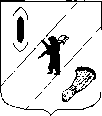 АДМИНИСТРАЦИЯ  ГАВРИЛОВ-ЯМСКОГОМУНИЦИПАЛЬНОГО  РАЙОНАПОСТАНОВЛЕНИЕ08.06.2023 № 565О внесении изменения в постановлениеАдминистрации Гаврилов-Ямскогомуниципального района от 24.12.2015 № 1499Руководствуясь постановлениями Администрации Гаврилов-Ямского муниципального района от 04.06.2021 №502 «Об утверждении Положения об организации транспортного обслуживания населения на муниципальных маршрутах регулярных перевозок пассажиров автомобильным транспортом между поселениями в границах Гаврилов-Ямского муниципального района», от 10.05.2023 № 444 «О внесении изменений в муниципальный маршрут», статьей 26 Устава Гаврилов-Ямского муниципального района Ярославской областиАДМИНИСТРАЦИЯ МУНИЦИПАЛЬНОГО РАЙОНА ПОСТАНОВЛЯЕТ:1. Внести в постановление Администрации Гаврилов-Ямского муниципального района от 24.12.2015 № 1499 «Об утверждении Реестра муниципальных маршрутов регулярных перевозок на территории Гаврилов-Ямского муниципального района» следующее изменение, приложение изложить в новой редакции (приложение).2. Контроль за исполнением постановления возложить на заместителя Главы Администрации Гаврилов-Ямского муниципального района Таганова В.Н.3. Постановление опубликовать в районной массовой газете «Гаврилов-Ямский вестник» и разместить на официальном сайте Администрации Гаврилов-Ямского муниципального района в сети Интернет.4. Постановление вступает в силу с момента официального опубликования.Глава Гаврилов-Ямскогомуниципального района						          А.Б. СергеичевПриложение к постановлению Администрации муниципального района от 08.06.2023 № 565Приложение к постановлениюАдминистрации Гаврилов-Ямскогомуниципального районаот 24.12.2015   № 1499(в редакции постановления от 23.01.2019 №64,от 22.01.2021 №46, от 04.08.2021 №665)РЕЕСТР МУНИЦИПАЛЬНЫХ РЕГУЛЯРНЫХ МАРШРУТОВна территории Гаврилов-Ямского муниципального района*1 – С заездом в Стогинское, Ульяново*2 – С заездом в Митино*3 – С заездом в Шопшу*4 – С заездом в Сосновый Бор№ п/пРег. № маршрута№ маршрутаНаименование маршрутаНаименование промежуточных остановочных пунктовНаименование улиц, автомобильных дорог между остановочными пунктами по маршрутуПротяженность маршрута (км)Порядок посадки и высадкипассажировВид регулярных перевозокВиды и классы транспортных средствМаксимальное количество транспортных средствЭкологические характеристики транспортных средствДата начала осуществления регулярных перевозокНаименование перевозчика Юридически/фактический адрес123456789101112131411011Гаврилов-Ям АВ - ОсеневоВ прямом направлении:Гаврилов-Ям АВул. Мичурина,Петраково,Немерово,поворот на Милочево,Панино,поворот на Стогинское,Стогинское*1Максимка,поворот на Ульяново,Ульяново*1Абращиха,Осенево,В обратном направлении: Осенево, Абращиха, Ульяново*1 поворот на Ульяново, Максимка, Стогинское*1  поворот на Стогинское, Панино,  поворот на Милочево, Немерово, Петраково,ул. Мичурина, ул. Менжинского, д.59 ул. Менжинского, д.45 Гаврилов-Ям АВВ прямом направлении: Гаврилов-Ям АВ ул. Кирова, ул.Советская, ул.Седова, ул.Мичурина, автодорога Р-79, автодорога Стогинское-Селищи, автодорога «Ульяново-Митино», Осенево.В обратном направлении: Осенево, автодорога «Ульяново-Митино», автодорога Стогинское-Селищи, автодорога Р-79, ул. Мичурина, ул.Седова, ул.Менжинского, ул.Кирова, Гаврилов-Ям АВ.В прямом и обратном направлении: 32,5*1/22,3Только в установленных остановочных пунктахРегулярные перевозки по регулируемым тарифам/Муниципальныйсредний – 7большой - 4евро – 3евро - 41973 годАкционерное общество «Ярославское АТП»/ Гаврилов-Ямский филиалАО «Ярославское АТП»Ярославская область, 150062г. Ярославль, пр-т Авиаторов,д. 153/Ярославская область, 152240г. Гаврилов-Ям,ул. Комарова, д. 521022Гаврилов-Ям АВ - ОстровВ прямом направлении:Гаврилов-Ям АВПавлово,Ставотино,Курдумово,Плетилово,Грудцино,Балахнино,Пружинино,Внуковка,Киселево,Поворот на Остров,Митино*2Поворот на Остров,Насакино,ОстровВ обратном направлении:Остров,Насакино,Поворот на Остров,Митино*2Поворот на Остров,Киселево,Внуковка,Пружинино,Балахнино,Грудцино,Плетилово,Курдумово,Ставотино,Павлово,Гаврилов-Ям АВВ прямом направлении:Гаврилов-Ям АВ, ул. Кирова, автодорога «Гаврилов-Ям-Пружинино», автодорога «Ульяново-Митино», дорога на Остров, Остров.В обратном направлении:Остров, дорога на Остров, автодорога «Ульяново-Митино», автодорога «Гаврилов-Ям-Пружинино», ул. Кирова, Гаврилов-Ям АВВ прямом и обратном направлении без заезда в Митино/с заездом в Митино:33,8/37,2*2Только в установленных остановочных пунктахРегулярные перевозки по регулируемым тарифам/Муниципальныйсредний – 7большой - 4евро – 3 евро - 41975 годАкционерное общество «Ярославское АТП»/ Гаврилов-Ямский филиалАО «Ярославское АТП»Ярославская область, 150062г. Ярославль, пр-т Авиаторов,д. 153/Ярославская область, 152240г. Гаврилов-Ям,ул. Комарова, д. 531033Гаврилов-Ям АВ - ЛахостьВ прямом направлении:Гаврилов-Ям АВМагазин «Стахановский»,ул. Коминтерна,Строково,ЛахостьВ обратном направлении:Лахость,Строково,ул. Коминтерна,Магазин «Стахановский»,Гаврилов-Ям АВВ прямом направлении:Гаврилов-Ям АВ, ул. Кирова, ул. Патова, ул. Комарова, ул. Спортивная, ул. Пугачева, автодорога «Гаврилов-Ям - Лахость», Лахость.В обратном направлении:Лахость, автодорога «Гаврилов-Ям – Ласхость», ул. Пугачева, ул. Спортивная, ул. Комарова, ул. Патова, ул. Кирова, Гаврилов-Ям АВВ прямом и обратном направлении: 8,3Только в установленных остановочных пунктахРегулярные перевозки по регулируемым тарифам/Муниципальныйсредний – 7большой - 4евро – 3 евро - 41971 годАкционерное общество «Ярославское АТП»/ Гаврилов-Ямский филиалАО «Ярославское АТП»Ярославская область, 150062г. Ярославль, пр-т Авиаторов,д. 153/Ярославская область, 152240г. Гаврилов-Ям,ул. Комарова, д. 541044Гаврилов-Ям АВ - МилочевоВ прямом направлении:Гаврилов-Ям АВул. Калинина,Мичурина,Петраково,Немерово,Поворот на Милочево,Юцкое,МилочевоВ обратном направлении:Милочево,Юцкое,Поворот на Милочево,Немерово,Петраково,Мичуринаул. Калинина,Менжинского д.59, Менжинского д.45,Гаврилов-Ям АВВ прямом направлении:Гаврилов-Ям АВ, ул. Кирова, ул. Советская, ул. Седова, ул. Мичурина, автодорога Р-79, дорога на Милочево, МилочевоВ обратном направлении:Милочево, дорога на Милочево, автодорога Р-79, ул. Мичурина, ул. Седова, ул. Менжинского, ул. Кирова, Гаврилов-Ям АВВ прямом и обратном направлении: 12,9Только в установленных остановочных пунктахРегулярные перевозки по регулируемым тарифам/Муниципальныйсредний – 7большой - 4евро – 3 евро - 41971 годАкционерное общество «Ярославское АТП»/ Гаврилов-Ямский филиалАО «Ярославское АТП»Ярославская область, 150062г. Ярославль, пр-т Авиаторов,д. 153/Ярославская область, 152240г. Гаврилов-Ям,ул. Комарова, д. 551055Гаврилов-Ям АВ - ГоловиноВ прямом направлении:Гаврилов-Ям АВПавлово,Поворот на Ставотино,Кобыльское,Тарасино,Унимерь,Поворот на Головино,Вышеславское,Прошенино,Маурино,Рыково,ГоловиноВ обратном направлении:Головино,Рыково,Маурино,Прошенино,Вышеславское,Поворот на Головино,Унимерь,Тарасино,Кобыльское,Поворот на Ставотино,Павлово,Гаврилов-Ям АВВ прямом направлении: Гаврилов-Ям АВ, ул. Кирова, автодорога «Гаврилов-Ям-Пружинино», автодорога «Ярославль-Кореньково», автодорога «Унимерь-Головино-Шильково», ГоловиноВ обратном направлении:Головино, автодорога «Унимерь-Головино-Шильково» автодорога «Ярославсль-Кореньково», автодорога «Гаврилов-Ям-Пружинино», ул.Кирова, Гаврилов-Ям АВВ прямом и обратном направлении: 20,8Только в установленных остановочных пунктахРегулярные перевозки по регулируемым тарифам/Муниципальныйсредний – 7большой - 4евро – 3 евро - 41971 годАкционерное общество «Ярославское АТП»/ Гаврилов-Ямский филиалАО «Ярославское АТП»Ярославская область, 150062г. Ярославль, пр-т Авиаторов,д. 153/Ярославская область, 152240г. Гаврилов-Ям,ул. Комарова, д. 561066Гаврилов-Ям АВ - СтепанчиковоВ прямом направлении:Гаврилов-Ям АВМашзавод/ГМЗ «АГАТ»,Плотина,Великое,Поворот на Великое,Ярково,Хватково,Ступкино,Шопша*3Поворот на Гаврилов-Ям,Кирпичный завод,Коромыслово,Ильицино,Староселово,Маланино,Аморково,Ильинское-Урусово,Яковлевское,СтепанчиковоВ обратном направлении:Степанчиково,Яковлевское,Ильинское-Урусово,Аморково,Маланино,Староселово,Ильицино,Коромыслово,Кирпичный завод,Поворот на Гаврилов-Ям,Шопша*3     Ступкино,Хватково,Ярково,Поворот на Великое,Великое,Плотина,Машзавод/ГМЗ «АГАТ»,Гаврилов-Ям АВВ прямом направлении:Гаврилов-Ям АВ, ул. Кирова, ул. Советская, проспект Машиностроителей, автодорога Р-79, Старое Ярославское шоссе, автодорога «Коромыслово-Ильинское-Степанчиково», СтепанчиковоВ обратном направлении:Степанчиково, автодорога «Коромыслово-Ильинское-Степанчиково», Старое Ярославское шоссе, автодорога Р-79, проспект Машиностроителей, ул. Советская, ул. Кирова, Гаврилов-Ям АВВ прямом и обратном направлении без заезда/с заездом в Шопшу:38,9/40,7*3Только в установленных остановочных пунктахРегулярные перевозки по регулируемым тарифам/Муниципальныйсредний – 7большой - 4евро – 3 евро - 42010 годАкционерное общество «Ярославское АТП»/ Гаврилов-Ямский филиалАО «Ярославское АТП»Ярославская область, 150062г. Ярославль, пр-т Авиаторов,д. 153/Ярославская область, 152240г. Гаврилов-Ям,ул. Комарова, д. 571077Гаврилов-Ям АВ - ПлещеевоВ прямом направлении:Гаврилов-Ям АВФедоровское,Машзавод/ГМЗ «АГАТ»,Плотина,Великое,Турово,ПлещеевоВ обратном направлении:Плещеево,Турово,Великое,Плотина,Машзавод/ГМЗ «АГАТ»,Федоровское,Гаврилов-Ям АВВ прямом направлении: Гаврилов-Ям АВ, ул. Кирова, ул. Советская, проспект Машиностроителей, автодорога Р-79, Велиткое, автодорога «Великое-Плещеево», ПлещеевоВ обратном направлении: Плещеево, автодорога «Великое-Плещеево», Великое, автодорога Р-79, проспект Машиностроителей, ул. Советская, ул. Кирова, Гаврилов-Ям АВВ прямом и обратном направлении: 11,4Только в установленных остановочных пунктахРегулярные перевозки по регулируемым тарифам/Муниципальныйсредний – 7большой - 4евро – 3 евро - 41971 годАкционерное общество «Ярославское АТП»/ Гаврилов-Ямский филиалАО «Ярославское АТП»Ярославская область, 150062г. Ярославль, пр-т Авиаторов,д. 153/Ярославская область, 152240г. Гаврилов-Ям,ул. Комарова, д. 581088Гаврилов-Ям АВ - Сосновый Бор-ПлещеевоВ прямом направлении:Гаврилов-Ям АВФедоровское,Машзавод/ГМЗ «АГАТ»,Плотина,Великое,П. Новый,Петроково,Поляна,Сосновый Бор*4Поляна,Петроково,П.Новый,Великое,Турово,ПлещеевоВ обратном направлении:Плещеево,Турово,Великое,П.Новый,Петроково,Поляна,Сосновый Бор*4Поляна,Петроково,П.Новый,Великое,Плотина,Машзавод/ГМЗ «АГАТ»,Федоровское,Гаврилов-Ям АВВ прямом направлении: Гаврилов-Ям АВ, ул. Кирова, ул. Советская, проспект Машиностроителей, автодорога Р-79, автодорога «Великое-Поляна», дорога на санаторий, Сосновый Бор*4, дорога на санаторий, автодорога «Великое-Поляна», Великое, автодорога «Великое-Плещеево», ПлещеевоВ обратном направлении:Плещеево, автодорога «Великое-Плещеево», Великое, автодорога «Великое-Поляна», дорога на санаторий, Сосновый Бор*4, дорога на санаторий, автодорога «Великое-Поляна», Великое, автодорога Р-79, проспект Машиностроителей, ул. Советская, ул. Кирова, Гаврилов-Ям АВВ прямом и обратном направлении без заезда/ с заездом в Сосновый бор: 11,4/27,8*4Только в установленных остановочных пунктахРегулярные перевозки по регулируемым тарифам/Муниципальныйсредний – 7большой - 4евро – 3 евро - 42010 годАкционерное общество «Ярославское АТП»/ Гаврилов-Ямский филиалАО «Ярославское АТП»Ярославская область, 150062г. Ярославль, пр-т Авиаторов,д. 153/Ярославская область, 152240г. Гаврилов-Ям,ул. Комарова, д. 5